ПРАВИТЕЛЬСТВО РОСТОВСКОЙ ОБЛАСТИПОСТАНОВЛЕНИЕот 27 февраля 2023 г. N 106О ПОРЯДКЕ И УСЛОВИЯХПРЕДОСТАВЛЕНИЯ ГРАНТОВ ИЗ ОБЛАСТНОГО БЮДЖЕТАПОБЕДИТЕЛЯМ РЕГИОНАЛЬНОГО КОНКУРСА МОЛОДЕЖНЫХ ПРОЕКТОВСРЕДИ ФИЗИЧЕСКИХ ЛИЦВ соответствии с государственной программой Ростовской области "Молодежная политика и социальная активность", утвержденной постановлением Правительства Ростовской области от 19.10.2020 N 100, а также в целях вовлечения молодежи Ростовской области в творческую деятельность и социальную практику, повышения гражданской активности и формирования здорового образа жизни, и раскрытия потенциала молодежи в интересах социально-экономического развития Ростовской области Правительство Ростовской области постановляет:1. Утвердить Положение о порядке и условиях предоставления грантов из областного бюджета победителям регионального конкурса молодежных проектов среди физических лиц согласно приложению.2. Министерству финансов Ростовской области (Федотова Л.В.) обеспечить финансирование расходов, связанных с реализацией настоящего постановления, в пределах выделенных ассигнований на текущий финансовый год.3. Настоящее постановление вступает в силу со дня его официального опубликования.4. Контроль за выполнением настоящего постановления возложить на заместителя Губернатора Ростовской области Хохлова А.А.ГубернаторРостовской областиВ.Ю.ГОЛУБЕВПостановление вноситкомитет по молодежной политикеРостовской областиПриложениек постановлениюПравительстваРостовской областиот 27.02.2023 N 106ПОЛОЖЕНИЕО ПОРЯДКЕ И УСЛОВИЯХ ПРЕДОСТАВЛЕНИЯ ГРАНТОВИЗ ОБЛАСТНОГО БЮДЖЕТА ПОБЕДИТЕЛЯМ РЕГИОНАЛЬНОГО КОНКУРСАМОЛОДЕЖНЫХ ПРОЕКТОВ СРЕДИ ФИЗИЧЕСКИХ ЛИЦ1. Настоящее Положение определяет порядок и условия предоставления грантов из областного бюджета победителям регионального конкурса молодежных проектов среди физических лиц в целях реализации проектов, направленных на вовлечение молодежи в активную социальную практику, в том числе на развитие творческих способностей, повышение ее гражданской активности (далее - проекты) в рамках подпрограммы "Обеспечение реализации государственной программы и развитие инфраструктуры молодежной политики" государственной программы Ростовской области "Молодежная политика и социальная активность", утвержденной постановлением Правительства Ростовской области от 19.10.2020 N 100 (далее соответственно - гранты, конкурс).2. В настоящем Положении используются следующие понятия:грант - денежные средства, передаваемые безвозмездно и безвозвратно физическим лицам в виде премии (поощрения), не являющейся субсидией, на осуществление конкретных проектов, указанных в заявке на участие в конкурсе (далее - заявка);проект - комплекс взаимосвязанных мероприятий, направленных на создание уникального продукта или услуги;физические лица - граждане Российской Федерации, в возрасте от 18 до 35 лет включительно, постоянно проживающие на территории Ростовской области, за исключением являющихся членами комиссии по проведению конкурса (далее - конкурсная комиссия), членами общественного совета при комитете по молодежной политике Ростовской области (далее - комитет), государственными гражданскими служащими Ростовской области, проходящими государственную гражданскую службу в комитете;претенденты на участие в конкурсе - физические лица, подавшие в комитет заявки и заявки которых зарегистрированы;участники конкурса - претенденты на участие в конкурсе, проекты которых допущены к участию в конкурсе;победители конкурса - участники конкурса, проекты которых по результатам их оценки набрали наибольшее количество баллов.3. Грант выплачивается победителям конкурса в размере 300,0 тыс. рублей с учетом сумм налогов, установленных законом, но не более суммы заявленных расходов на реализацию проекта.4. Гранты предоставляются в пределах лимитов бюджетных обязательств, доведенных до комитета как получателя средств областного бюджета, на цели, указанные в пункте 1 настоящего Положения.5. Конкурс проводится комитетом не реже одного раза в год.6. Комитет не менее чем за 30 календарных дней до истечения срока приема заявок размещает на официальном сайте комитета в информационно-телекоммуникационной сети "Интернет" (далее - официальный сайт) объявление о проведении конкурса, содержащее в том числе информацию о датах начала и окончания приема заявок, порядке их подачи, требований, предъявляемых к физическим лицам, порядок рассмотрения заявок и оценки проектов, дате размещения результатов конкурса на официальном сайте.7. Для участия в конкурсе физическое лицо не позднее срока окончания приема заявок, указанного в объявлении о проведении конкурса, подает в комитет в электронной форме заявку, включающую следующие документы:заявление по форме, утвержденной комитетом;проект, содержащий в том числе сведения о потребности в осуществлении расходов на его реализацию, этапы реализации, перспективу развития и потенциал, собственный вклад и дополнительные ресурсы;согласие физического лица на публикацию (размещение) на официальном сайте информации о физическом лице, подаваемой физическим лицом в заявке, иной информации о физическом лице, связанной с конкурсом;согласие физического лица на обработку персональных данных.Ответственность за достоверность сведений, содержащихся в заявке, несет физическое лицо, ее подавшее.8. Физическое лицо вправе представить не более одной заявки.9. Заявка регистрируется комитетом в день ее поступления в журнале учета заявок.10. Комитет в течение 30 календарных дней со дня окончания приема заявок рассматривает их и принимает решение о допуске или об отказе в допуске к участию в конкурсе проекта претендента на участие в конкурсе.Информация о допущенных к участию в конкурсе проектах претендентов на участие в конкурсе размещается комитетом на его официальном сайте в течение 5 рабочих дней со дня принятия указанного решения.11. Комитет принимает решение об отказе в допуске проекта претендента на участие в конкурсе к участию в конкурсе в следующих случаях:несоответствие претендента на участие в конкурсе требованиям, указанным в абзаце четвертом пункта 2 настоящего Положения;непредставление (представление в неполном объеме) документов, указанных в пункте 7 настоящего Положения;недостоверность информации, содержащейся в документах, указанных в пункте 7 настоящего Положения.12. Для оценки проектов участников конкурса комитет создает конкурсную комиссию.Положение о конкурсной комиссии и ее состав утверждаются правовым актом комитета и размещаются на его официальном сайте в течение 5 рабочих дней со дня окончания срока рассмотрения заявок.13. Комитет направляет в конкурсную комиссию проекты участников конкурса, которые в течение 51 календарного дня со дня окончания срока приема заявок оцениваются конкурсной комиссией на соответствие следующим критериям:актуальность и социальная значимость проекта - оценка социальной значимости, необходимости и своевременности решения указанной в проекте проблемы для обозначенной географии и целевой аудитории проекта;реализуемость проекта и его результативность - оценка достижимости заявленного значения результата предоставления гранта путем реализации мероприятий, запланированных в календарном плане, в соответствии с целями, указанными в пункте 1 настоящего Положения;опыт и компетенции команды проекта - соответствие описанного опыта и (или) компетенций команды и партнеров проекта заявленным в проекте видам деятельности для достижения заявленного значения результата предоставления гранта;планируемые расходы на реализацию проекта для достижения ожидаемых результатов - соотношение общего бюджета проекта, в том числе собственных средств, ресурсов команды и партнеров проекта, с заявленным значением результата предоставления гранта;собственный вклад и дополнительные ресурсы проекта;реалистичность бюджета проекта - оценка детализированной сметы проекта, прописанных в проекте собственных средств, ресурсов команды и партнеров проекта;масштаб реализации проекта - соотношение запланированных в проекте материальных и нематериальных ресурсов с обоснованным количеством вовлеченных в проект участников;информационная открытость проекта - соотношение предварительной и запланированной информационной освещенности проекта;уникальность и адресность предложенного решения проблемы - оригинальность подхода к решению проблемы и применимость содержательной части предложенного решения к конкретной группе лиц, на которых распространяется действие заявленной проблемы;перспектива развития и потенциал проекта - оценка подробного описания в проекте механизмов дальнейшего развития проекта с сохранением и (или) преумножением значения результата предоставления гранта.Максимальный балл по каждому критерию - 10.14. Проекты участников конкурса, набравшие 59 и менее баллов согласно критериям оценки, указанным в пункте 13 настоящего Положения, не рассматриваются при определении победителей конкурса.15. В случае если нескольким проектам участников конкурса присвоена равная итоговая сумма баллов, победителем конкурса признается участник конкурса, чья заявка зарегистрирована ранее.16. В случае наличия остатка бюджетных ассигнований, выделенных на предоставление гранта, в результате распределения грантов победителям конкурса оставшаяся сумма распределяется между участниками конкурса, чьи проекты набрали наибольшее количество баллов среди проектов других участников конкурса в порядке очередности регистрации заявок.17. Комитет в течение 30 рабочих дней со дня окончания срока оценки проектов участников конкурса:готовит проект распоряжения Губернатора Ростовской области о предоставлении грантов;организует публикацию информации о присуждении грантов на официальном сайте;заключает с победителями конкурса соглашения о предоставлении из областного бюджета грантов физическим лицам (далее - соглашения).18. Комитет на основании распоряжения Губернатора Ростовской области о предоставлении грантов формирует и представляет в министерство финансов Ростовской области заявку на оплату расходов в соответствии с порядком санкционирования оплаты денежных обязательств получателей средств областного бюджета, установленным министерством финансов Ростовской области.19. Министерство финансов Ростовской области на основании распоряжения Губернатора Ростовской области о предоставлении грантов перечисляет выделенные средства областного бюджета на лицевой счет комитета. Комитет перечисляет грант победителю конкурса на его счет, открытый в кредитной организации, в течение 3 рабочих дней со дня поступления средств на лицевой счет комитета.20. Проект победителя конкурса - получателя гранта должен быть реализован в текущем финансовом году. По итогам реализации проекта победитель конкурса - получатель гранта представляет в комитет аналитический отчет с фото-, видеоматериалами не позднее 15 февраля года, следующего за отчетным.В случае если проект победителя конкурса - получателя гранта не реализован в текущем финансовом году, комитет уведомляет его об одностороннем отказе от исполнения соглашения в соответствии со статьей 450.1 Гражданского кодекса Российской Федерации и о необходимости возврата в областной бюджет гранта в полном объеме.Победитель конкурса - получатель гранта обязан в течение 20 рабочих дней со дня получения уведомления, указанного в абзаце втором настоящего пункта, перечислить в областной бюджет полученный грант в полном объеме.В случае неперечисления в областной бюджет средств гранта в полном объеме в установленный абзацем третьим настоящего пункта срок указанные средства взыскиваются в судебном порядке.Начальник управлениядокументационного обеспеченияПравительства Ростовской областиВ.В.ЛОЗИН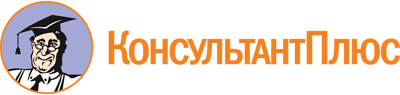 Постановление Правительства РО от 27.02.2023 N 106
"О порядке и условиях предоставления грантов из областного бюджета победителям регионального конкурса молодежных проектов среди физических лиц"
(вместе с Положением)Документ предоставлен КонсультантПлюс

www.consultant.ru

Дата сохранения: 04.06.2023
 